Далай-лама: мы слишком большие индивидуалисты.—  В наши дни многие духовные лидеры обеспокоены тем, что стираются традиционные представления о различии добра и зла, особенно на современном Западе, снижается уровень традиционной нравственности. Как быть нравственным с буддийской точки зрения в отсутствии понятий абсолютного добра и абсолютного зла?—  Любое действие, приносящее радость, счастье, чувство комфорта на короткий или на длительный срок, будет для нас положительным. Наши собственные чувства — это единственный критерий, по которому мы определяем, что хорошо, а что плохо. Мы все стремимся к счастью, хотим испытывать чувства радости и удовлетворения, а значит, воспринимаем эти чувства как положительные. Мы не хотим страдать или испытывать боль, следовательно, эти чувства для нас отрицательные. Одна и та же пища для кого-то может быть полезна — и он назовет ее хорошей, а для другого она вредна — и он назовет ее плохой.С точки зрения буддизма все относительно. Например, если посмотреть на пальцы руки, можем ли мы сказать: длинный или короткий наш безымянный палец? Нет такого понятия, как независимо ни от чего абсолютно длинное или абсолютно короткое. Чтобы ответить на вопрос о том, длинный палец или короткий, мы должны прибегнуть к сравнению. Если сравнивать безымянный палец с мизинцем, то мы скажем, что он длинный, а если со средним пальцем, то мы скажем, что он короткий. Таким образом, нет чего-то, что само по себе было бы коротким или длинным. Точно так же нам понадобится сравнение и для того, чтобы сказать о чем-то, что это хорошо или плохо. Если при определенных обстоятельствах что-то представляется нам хорошим, то в другой ситуации то же самое явление может оказаться плохим.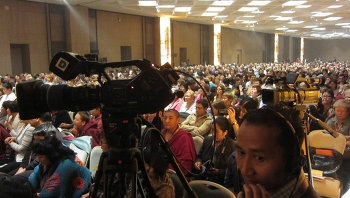 © РИА Новости. Ольга ЛипичНа учения Далай-ламы в Дели собралось около 1500 человекВ индийской традиции этика не обязательно привязана к религиозной вере. Понятие секулярной, светской этики без опоры на религию зародилось в этой стране более тысячи лет назад. На днях я прочитал в одной индийской газете, что из семи миллиардов человек на планете один миллиард называют себя неверующими. Эти люди тоже хотят жить счастливо и имеют на это право. Один миллиард человек — это очень много. Если эти неверующие люди начнут вести себя неподобающим образом, то от этого пострадаем все мы.Из оставшихся шести миллиардов людей, которые предположительно являются религиозными, большую часть нельзя назвать верующими в настоящем смысле слова. Я думаю, многие из этих людей не верующие. Много зла совершается во имя религии. И те, кто за этим стоит, едва ли истинно верующие. Для них религия — это ритуал, церемония, часть культуры. Я всегда говорю, что если к религии не относиться со всей серьезностью и искренностью, то она может стать для нас школой лицемерия, которая учит, произнося правильные слова, совершать дурные поступки.—  В буддизме привязанность считается одним из «трех ядов ума», в том числе привязанность к любимому человеку или к собственному «я», эго. Что вы понимаете под привязанностью и как отделить ее от любви и заботы?—  Если мы любим только тех, кто любит нас, то это привязанность. Стоит человеку переменить свое отношение к нам — и вот уже в нас появляются гнев или ненависть. В такой близости, заботе и доброте очень много предвзятости. Они неразрывно связаны с нашим «я». Мы говорим «мой друг». А если есть «мой друг», обязательно появится и «мой враг». Если мы делаем упор на слове «мой», то человека с иными взглядами мы автоматически назовем врагом.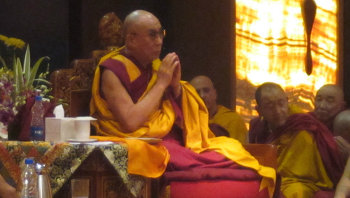 © РИА Новости. Ольга ЛипичДалай-лама во время чтения "Сутры сердца" вместе с паломниками из РоссииНам необходимо воспитывать в себе заботу о других, основанную на понимании единства всего человечества. Мы должны говорить себе: все эти люди, так же как и я, стремятся к счастью и не хотят страдать. Однако же на долю каждого из них выпадают трудности и страдания. Понимая это, мы должны взращивать в себе заботу об окружающих, как бы они к нам ни относились. Это и будет подлинным состраданием без привязанности.Прийти к такому состраданию и чувству родства можно только в результате тренировки, логических размышлений. Доброта, смешанная с привязанностью, от природы присуща не только людям, но и животным. Но есть и другой тип доброты, для которой не важно, друг перед нами или недоброжелатель: он такой же человек как и мы, тоже стремится к счастью. Если, понимая это, мы заботимся о нем, то это истинное сострадание. И развить его нам по силам.Единство всего человечества — вот, что крайне важно. Другие — такие же люди, как мы. Нам нужно расширить понятие «мы», чтобы оно вобрало в себя все человечество. Вот я — тибетец, и если в понятие «мы» я стану включать только тибетцев, то всех, кто не попадает в эту категорию, буду воспринимать как чужих. А вы, живущие в России, наверное, думаете о себе «мы русские». Но нужно, чтобы в понятие «мы» вы включали всех людей, живущих на планете, все семь миллиардов человек. Тогда уже будет не важно, кто мы: американцы или европейцы, японцы, китайцы или монголы. Эти различия уйдут.